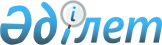 Об утверждении перечня специальностей и размеры затрат на профессиональную подготовку, переподготовку и повышение квалификации граждан на 2011 годПостановление акимата Тупкараганского района Мангистауской области от 10 июня 2011 года № 123. Зарегистрировано Департаментом юстиции Мангистауской области 08 июля 2011 года № 11-6-135

      В соответствии с Законами Республики Казахстан от 23 января 2001 года № 148, «О местном государственном управлении и самоуправлении в Республике Казахстан», от 23 января 2001 года № 149 «О занятости населения», акимат района ПОСТАНОВЛЯЕТ:



      1. Утвердить перечень специальностей и размеры затрат на профессиональную подготовку, переподготовку и повышение квалификации граждан на 2011 год, согласно приложению.



      2. Контроль за исполнением настоящего постановления возложить на заместителя акима района Мендиханова Д.О.



      3. Постановление вступает в силу с момента государственной регистрации в Департаменте юстиции Мангистауской области и вводится в действие по истечении десяти календарных дней после первого его официального опубликования.      Аким района                             С.У. Трумов      СОГЛАСОВАНО:

      Начальник государственного учреждения

      «Тупкараганский районный отдел

      занятости и социальных программ»

      О.Б.Жарылгапова

      10 июня 2011 года      Начальник государственного учреждения

      «Тупкараганский районный отдел

      экономики и финансов»

      С.К. Кани

      10 июня 2011 года

Приложение

к постановлению акимата

Тупкараганского района

от 10 июня 2011 года № 123 Перечень специальностей и размеры затрат на профессиональную

подготовку, переподготовку и повышение квалификации граждан на

2011 год
					© 2012. РГП на ПХВ «Институт законодательства и правовой информации Республики Казахстан» Министерства юстиции Республики Казахстан
				№
Наименование специальности
Количест-во обучаемых
Срок обучения (месяц)
Средняя стоимость обучения (1 месяц) тенге
Всего стоимость обучения тысяч тенге
1стропальщик151228003422Оператор газовых установок15122800342барлығы3022800684,0